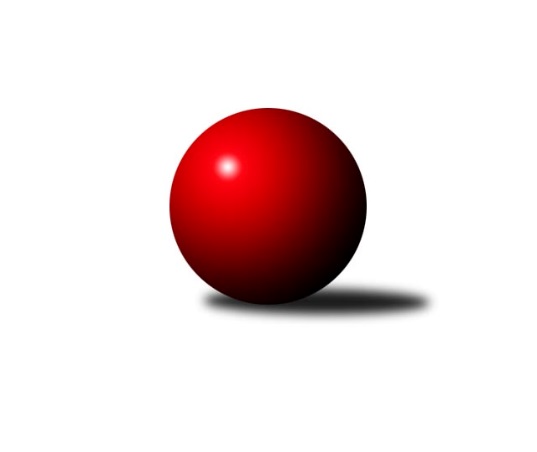 Č.18Ročník 2023/2024	2.3.2024První dvě družstva zvítězila, a tak se trochu odpoutala od další čtveřice. Na konci Meziříčí B body nezískalo, a tak má ztrátu ne předposledního 4 body. Tam se dostali Hylváty B. Obě podlení družstva mají na jaře jen jedno vítězství. Nejlepšího výkonu v tomto kole: 2739 dosáhlo družstvo: Rychnov n/K C a jeho hráč Martin Podzimek 503.Východočeský přebor skupina B 2023/2024Výsledky 18. kolaSouhrnný přehled výsledků:Rychnov n/K C	- Rybník A	14:2	2739:2691		28.2.Svitavy B	- Vys. Mýto B	12:4	2628:2548		1.3.Přelouč A	- Rychnov n. Kn. B	4:12	2560:2636		1.3.Hylváty B	- České Meziříčí A	6:10	2587:2623		1.3.Třebechovice p. O. A	- Hr. Králové A	8:8	2482:2437		1.3.České Meziříčí B	- Solnice A	4:12	2477:2620		1.3.Tabulka družstev:	1.	Rychnov n. Kn. B	18	12	2	4	179 : 109 	 	 2587	26	2.	Solnice A	18	12	1	5	178 : 110 	 	 2567	25	3.	Vys. Mýto B	18	11	1	6	168 : 120 	 	 2508	23	4.	Přelouč A	18	11	0	7	152 : 136 	 	 2546	22	5.	Svitavy B	18	10	2	6	151 : 137 	 	 2526	22	6.	Třebechovice p. O. A	18	10	1	7	168 : 120 	 	 2596	21	7.	Rybník A	18	9	1	8	147 : 141 	 	 2543	19	8.	Rychnov n/K C	18	6	3	9	130 : 158 	 	 2471	15	9.	Hr. Králové A	18	5	3	10	133 : 155 	 	 2509	13	10.	České Meziříčí A	18	6	0	12	115 : 173 	 	 2522	12	11.	Hylváty B	18	5	1	12	124 : 164 	 	 2443	11	12.	České Meziříčí B	18	3	1	14	83 : 205 	 	 2388	7Podrobné výsledky kola:	 Rychnov n/K C	2739	14:2	2691	Rybník A	Oldřich Krsek	 	 209 	 232 		441 	 2:0 	 424 	 	209 	 215		Marcel Novotný	Jakub Zuzánek	 	 208 	 215 		423 	 2:0 	 414 	 	218 	 196		Karolína Kolářová	Ilona Sýkorová	 	 233 	 232 		465 	 2:0 	 456 	 	216 	 240		Lukáš Müller	Jan Kodytek	 	 223 	 227 		450 	 0:2 	 481 	 	240 	 241		Tomáš Müller	Martin Podzimek	 	 246 	 257 		503 	 2:0 	 474 	 	263 	 211		Václav Kolář	Vít Richter	 	 233 	 224 		457 	 2:0 	 442 	 	218 	 224		Miroslav Kolářrozhodčí: Jaroslav KejzlarNejlepší výkon utkání: 503 - Martin Podzimek	 Svitavy B	2628	12:4	2548	Vys. Mýto B	Filip Roman	 	 220 	 208 		428 	 0:2 	 455 	 	220 	 235		Michal Hynek	Jan Vaculík	 	 206 	 226 		432 	 2:0 	 383 	 	182 	 201		Ondřej Pecza	Zdenek Válek	 	 235 	 210 		445 	 2:0 	 439 	 	223 	 216		Leoš Bartheldi	Jiří Klusák	 	 210 	 202 		412 	 0:2 	 425 	 	220 	 205		Marek Ledajaks	Adam Krátký	 	 238 	 212 		450 	 2:0 	 389 	 	218 	 171		Petr Dlouhý	Petr Rus	 	 231 	 230 		461 	 2:0 	 457 	 	235 	 222		Václav Kašparrozhodčí: Jakub ZelinkaNejlepší výkon utkání: 461 - Petr Rus	 Přelouč A	2560	4:12	2636	Rychnov n. Kn. B	Pavel Klička	 	 193 	 235 		428 	 0:2 	 431 	 	202 	 229		Dominik Hýbl *1	Jaroslav Tomášek	 	 195 	 215 		410 	 0:2 	 464 	 	221 	 243		Michal Kala	Petr Hanuš	 	 208 	 224 		432 	 2:0 	 424 	 	210 	 214		Jiří Pácha	Petr Zeman *2	 	 194 	 208 		402 	 0:2 	 419 	 	205 	 214		Václav Buřil	Karel Lang	 	 219 	 209 		428 	 2:0 	 425 	 	211 	 214		Petr Gálus	Tomáš Sukdolák	 	 238 	 222 		460 	 0:2 	 473 	 	213 	 260		Dalibor Ksandrrozhodčí: David Sukdolák
střídání: *1 od 51. hodu Lukáš Pacák, *2 od 22. hodu Jiří VaníčekNejlepší výkon utkání: 473 - Dalibor Ksandr	 Hylváty B	2587	6:10	2623	České Meziříčí A	Jan Vencl	 	 205 	 208 		413 	 2:0 	 412 	 	205 	 207		Ondřej Brouček	Kryštof Vavřín	 	 216 	 195 		411 	 0:2 	 450 	 	228 	 222		Jan Bernhard	Ladislav Kolář	 	 210 	 226 		436 	 0:2 	 474 	 	231 	 243		Jan Brouček	Jaroslav Kaplan	 	 202 	 193 		395 	 0:2 	 421 	 	190 	 231		Milan Vošvrda	Monika Venclová	 	 259 	 216 		475 	 2:0 	 428 	 	234 	 194		Daniel Vošvrda	Lucie Zelinková	 	 227 	 230 		457 	 2:0 	 438 	 	220 	 218		Ladislav Lorencrozhodčí: Jan VenclNejlepší výkon utkání: 475 - Monika Venclová	 Třebechovice p. O. A	2482	8:8	2437	Hr. Králové A	Filip Petera	 	 197 	 196 		393 	 0:2 	 400 	 	216 	 184		Martin Šolc	Luděk Moravec	 	 201 	 195 		396 	 0:2 	 407 	 	198 	 209		Petr Víšek	Jiří Bek	 	 215 	 233 		448 	 2:0 	 366 	 	191 	 175		Petr Skutil	Miloš Kvapil	 	 207 	 207 		414 	 0:2 	 438 	 	211 	 227		Ludmila Skutilová	Robert Petera *1	 	 222 	 202 		424 	 2:0 	 390 	 	209 	 181		Martin Holý	Josef Dvořák	 	 187 	 220 		407 	 0:2 	 436 	 	209 	 227		Filip Ivanrozhodčí: Josef Dvořák
střídání: *1 od 48. hodu David BastlNejlepší výkon utkání: 448 - Jiří Bek	 České Meziříčí B	2477	4:12	2620	Solnice A	Jaroslav Pumr *1	 	 185 	 187 		372 	 0:2 	 443 	 	222 	 221		Rudolf Stejskal	Tomáš Tláskal	 	 216 	 212 		428 	 2:0 	 414 	 	209 	 205		Daniel Luščák	Petr Brouček	 	 206 	 220 		426 	 0:2 	 437 	 	200 	 237		Milan Hrubý	Jindřich Brouček	 	 228 	 209 		437 	 2:0 	 424 	 	235 	 189		Pavel Píč	Michal Horáček	 	 188 	 195 		383 	 0:2 	 457 	 	237 	 220		Pavel Nosek	David Štěpán	 	 204 	 227 		431 	 0:2 	 445 	 	225 	 220		Martin Nosekrozhodčí: Michal Horáček
střídání: *1 od 44. hodu Milan BroučekNejlepší výkon utkání: 457 - Pavel NosekPořadí jednotlivců:	jméno hráče	družstvo	celkem	plné	dorážka	chyby	poměr kuž.	Maximum	1.	Jiří Bek 	Třebechovice p. O. A	459.20	304.4	154.8	2.6	9/9	(498)	2.	Robert Petera 	Třebechovice p. O. A	458.48	306.6	151.9	3.6	6/9	(487)	3.	Monika Venclová 	Hylváty B	455.14	303.5	151.6	2.8	10/10	(513)	4.	Michal Kala 	Rychnov n. Kn. B	454.26	306.3	147.9	6.7	7/8	(519)	5.	Pavel Píč 	Solnice A	452.21	299.5	152.7	3.7	6/8	(493)	6.	Tomáš Sukdolák 	Přelouč A	445.32	299.6	145.7	5.4	7/8	(539)	7.	Václav Kašpar 	Vys. Mýto B	444.41	302.2	142.2	3.5	9/9	(523)	8.	Jan Brouček 	České Meziříčí A	444.40	300.5	143.9	3.6	7/9	(500)	9.	Martin Nosek 	Solnice A	442.33	304.9	137.5	5.3	8/8	(465)	10.	Tomáš Müller 	Rybník A	442.04	304.3	137.7	5.8	9/9	(511)	11.	Filip Ivan 	Hr. Králové A	441.32	303.9	137.4	4.1	9/9	(495)	12.	Petr Gálus 	Rychnov n. Kn. B	439.57	300.4	139.2	6.5	8/8	(494)	13.	Petr Víšek 	Hr. Králové A	439.36	295.4	144.0	6.0	9/9	(496)	14.	Petr Rus 	Svitavy B	436.71	299.5	137.2	5.3	6/8	(490)	15.	Václav Buřil 	Rychnov n. Kn. B	434.71	298.7	136.0	4.3	6/8	(464)	16.	Lukáš Müller 	Rybník A	434.67	300.1	134.6	6.6	9/9	(471)	17.	Ondřej Brouček 	České Meziříčí A	434.46	300.9	133.6	5.7	9/9	(463)	18.	Michal Hynek 	Vys. Mýto B	433.33	292.7	140.6	5.1	8/9	(492)	19.	Pavel Nosek 	Solnice A	432.88	296.9	135.9	5.2	6/8	(457)	20.	Filip Petera 	Třebechovice p. O. A	430.98	297.6	133.4	6.5	9/9	(462)	21.	Jaroslav Tomášek 	Přelouč A	430.13	299.3	130.9	6.2	8/8	(493)	22.	Václav Kolář 	Rybník A	429.97	300.7	129.3	5.5	9/9	(474)	23.	Vít Richter 	Rychnov n/K C	429.66	289.5	140.2	6.2	8/8	(494)	24.	Jan Bernhard 	České Meziříčí A	429.60	301.3	128.3	9.2	7/9	(457)	25.	Josef Dvořák 	Třebechovice p. O. A	429.14	296.3	132.9	6.9	9/9	(461)	26.	Lukáš Pacák 	Rychnov n. Kn. B	428.49	302.7	125.8	7.3	6/8	(482)	27.	Dalibor Ksandr 	Rychnov n. Kn. B	427.03	294.0	133.0	5.0	7/8	(489)	28.	Petr Brouček 	České Meziříčí B	425.12	297.1	128.1	6.7	9/9	(494)	29.	Jiří Pácha 	Rychnov n. Kn. B	424.68	296.1	128.6	6.6	7/8	(488)	30.	Rudolf Stejskal 	Solnice A	424.48	294.5	129.9	6.6	8/8	(466)	31.	Milan Hrubý 	Solnice A	424.30	291.7	132.6	7.8	7/8	(468)	32.	Miroslav Kolář 	Rybník A	424.00	291.6	132.4	6.5	9/9	(466)	33.	Ladislav Lorenc 	České Meziříčí A	423.66	293.7	130.0	6.1	8/9	(499)	34.	Tomáš Jarolím 	Přelouč A	423.08	295.2	127.9	5.5	8/8	(461)	35.	Luděk Moravec 	Třebechovice p. O. A	422.66	301.2	121.4	8.5	8/9	(464)	36.	Ilona Sýkorová 	Rychnov n/K C	422.62	296.6	126.1	6.8	7/8	(507)	37.	Karel Lang 	Přelouč A	422.44	299.5	122.9	6.5	8/8	(470)	38.	Jaroslav Šrámek 	České Meziříčí A	420.29	295.4	124.9	7.0	7/9	(464)	39.	Filip Roman 	Svitavy B	419.92	298.1	121.8	7.3	6/8	(445)	40.	Miloš Kvapil 	Třebechovice p. O. A	419.83	295.5	124.3	8.2	8/9	(472)	41.	Jan Vencl 	Hylváty B	419.09	290.2	128.9	6.4	8/10	(460)	42.	Jan Vaculík 	Svitavy B	418.50	290.6	127.9	7.0	8/8	(456)	43.	Zdenek Válek 	Svitavy B	418.09	296.7	121.4	8.1	7/8	(479)	44.	Petr Hanuš 	Přelouč A	417.71	290.3	127.4	8.4	8/8	(466)	45.	Petr Zeman 	Přelouč A	414.25	292.5	121.7	8.5	6/8	(456)	46.	Martin Šolc 	Hr. Králové A	413.72	295.7	118.0	9.3	9/9	(448)	47.	Marcel Novotný 	Rybník A	413.41	285.2	128.2	6.6	8/9	(438)	48.	Oldřich Krsek 	Rychnov n/K C	413.23	290.1	123.1	7.6	8/8	(505)	49.	Jindřich Jukl 	Svitavy B	413.14	288.8	124.4	7.6	7/8	(460)	50.	Marek Ledajaks 	Vys. Mýto B	412.94	286.7	126.3	7.1	8/9	(489)	51.	Martin Kozel  ml.	Solnice A	412.53	290.8	121.8	8.0	8/8	(485)	52.	Jaroslav Kaplan 	Hylváty B	412.18	288.0	124.2	8.8	10/10	(482)	53.	Kamil Vošvrda 	České Meziříčí A	412.07	284.5	127.6	5.8	6/9	(438)	54.	Karolína Kolářová 	Rybník A	411.50	284.0	127.5	6.7	8/9	(472)	55.	Jaroslav Pumr 	České Meziříčí B	410.19	292.4	117.8	9.2	8/9	(441)	56.	Pavel Krejčík 	Rychnov n/K C	409.37	287.4	122.0	8.9	6/8	(445)	57.	Ludmila Skutilová 	Hr. Králové A	407.15	285.8	121.3	7.7	9/9	(454)	58.	Tomáš Tláskal 	České Meziříčí B	404.46	287.5	117.0	7.9	9/9	(445)	59.	Petr Skutil 	Hr. Králové A	403.64	288.7	114.9	11.3	8/9	(485)	60.	Ladislav Kolář 	Hylváty B	402.50	280.8	121.7	8.5	7/10	(436)	61.	Miroslav Zeman 	Svitavy B	401.14	284.1	117.1	11.3	7/8	(447)	62.	Michal Horáček 	České Meziříčí B	400.14	281.9	118.3	11.1	7/9	(444)	63.	Jan Zeman 	Rychnov n/K C	397.28	284.0	113.3	9.1	8/8	(439)	64.	Kryštof Vavřín 	Hylváty B	397.25	277.3	119.9	8.4	9/10	(455)	65.	Milan Vošvrda 	České Meziříčí A	395.64	289.8	105.9	12.5	7/9	(427)	66.	Jindřich Brouček 	České Meziříčí B	393.79	277.1	116.7	10.2	8/9	(454)	67.	Leoš Bartheldi 	Vys. Mýto B	392.35	286.8	105.5	10.7	9/9	(446)	68.	Petr Dlouhý 	Vys. Mýto B	388.82	270.8	118.0	11.1	9/9	(438)	69.	Martin Holý 	Hr. Králové A	380.42	269.4	111.0	10.4	8/9	(404)		Tomáš Brzlínek 	Vys. Mýto B	471.06	315.7	155.4	4.2	4/9	(508)		Martin Podzimek 	Rychnov n/K C	465.40	309.2	156.2	2.2	5/8	(503)		Denis Džbánek 	Hr. Králové A	464.11	308.6	155.6	4.8	3/9	(479)		Miroslav Cupal 	Hr. Králové A	449.83	300.0	149.8	2.7	2/9	(470)		Oldřich Motyčka 	Třebechovice p. O. A	448.00	305.0	143.0	4.0	1/9	(448)		Lucie Zelinková 	Hylváty B	446.50	301.0	145.5	6.5	2/10	(457)		Jonáš Bezdíček 	Hr. Králové A	445.00	292.5	152.5	5.0	1/9	(454)		Petr Bartoš 	Vys. Mýto B	441.00	290.8	150.2	3.4	5/9	(483)		Jana Klusáková 	Svitavy B	440.00	300.5	139.5	3.0	1/8	(467)		Tomáš Přibilík 	Svitavy B	437.33	298.3	139.0	8.0	3/8	(464)		David Štěpán 	České Meziříčí B	436.96	305.9	131.1	6.0	4/9	(456)		Jiří Klusák 	Svitavy B	436.39	293.1	143.3	5.8	4/8	(464)		Josef Ledajaks 	Vys. Mýto B	436.00	298.5	137.5	7.5	1/9	(439)		Josef Suchomel 	Přelouč A	435.00	303.0	132.0	9.0	1/8	(435)		Ondřej Koráb 	Rychnov n/K C	435.00	321.0	114.0	8.0	1/8	(435)		Filip Morávek 	Rychnov n/K C	431.67	305.0	126.7	8.7	1/8	(440)		Jan Kopecký 	Rychnov n. Kn. B	431.33	293.8	137.5	7.7	4/8	(459)		Jan Kodytek 	Rychnov n/K C	430.67	302.0	128.7	5.7	1/8	(463)		Adam Krátký 	Svitavy B	428.63	288.4	140.2	6.5	5/8	(451)		Dominik Hýbl 	Rychnov n. Kn. B	428.19	295.8	132.4	7.9	4/8	(460)		Daniel Luščák 	Solnice A	427.00	294.8	132.2	6.8	5/8	(459)		Jaroslav Havlas 	Přelouč A	426.00	294.0	132.0	9.0	1/8	(426)		Pavel Čížek 	Svitavy B	423.75	299.8	124.0	8.8	3/8	(450)		Jakub Zuzánek 	Rychnov n/K C	422.00	293.5	128.5	9.5	1/8	(444)		Pavel Klička 	Přelouč A	418.69	291.7	127.0	8.0	4/8	(459)		Petr Bečka 	Hylváty B	416.22	291.5	124.8	7.8	6/10	(457)		David Sukdolák 	Přelouč A	416.00	293.0	123.0	4.0	1/8	(416)		Lenka Peterová 	Třebechovice p. O. A	414.00	299.0	115.0	8.0	1/9	(414)		Ladislav Češka 	Svitavy B	411.00	304.0	107.0	10.0	1/8	(411)		Jiří Zvejška 	Vys. Mýto B	409.50	286.3	123.3	5.0	2/9	(425)		David Bastl 	Třebechovice p. O. A	409.00	285.0	124.0	13.0	5/9	(455)		Pavel Doležal 	Vys. Mýto B	408.50	289.5	119.0	10.5	1/9	(421)		Tomáš Skala 	Hylváty B	403.55	285.1	118.5	9.2	5/10	(419)		Jaroslav Polanský 	Vys. Mýto B	399.00	287.5	111.5	14.5	2/9	(401)		Petr Kosejk 	Solnice A	397.67	286.7	111.0	9.0	3/8	(413)		Věra Moravcová 	Rychnov n/K C	394.33	277.3	117.0	8.8	4/8	(434)		Karel Gulyás 	Rybník A	394.00	271.0	123.0	5.5	1/9	(408)		Zdeněk Zahálka 	Třebechovice p. O. A	394.00	278.0	116.0	6.0	1/9	(394)		Jiří Komprs 	Hylváty B	394.00	290.3	103.7	9.0	3/10	(414)		Tobiáš Kozel 	Solnice A	391.00	287.0	104.0	8.0	1/8	(391)		Pavel Strnad 	Hylváty B	388.00	268.0	120.0	8.0	2/10	(425)		Daniel Vošvrda 	České Meziříčí A	384.80	279.1	105.7	14.5	5/9	(428)		Ondřej Pecza 	Vys. Mýto B	383.00	288.0	95.0	18.0	1/9	(383)		Tomáš Herrman 	Rybník A	379.00	273.3	105.7	13.7	3/9	(404)		Matyáš Motyčka 	Rybník A	376.33	263.0	113.3	7.3	1/9	(381)		Milan Brouček 	České Meziříčí B	362.94	252.5	110.4	12.6	4/9	(406)		Jaroslav Kejzlar 	Rychnov n/K C	349.00	261.0	88.0	18.0	1/8	(349)		David Štěpán 	České Meziříčí B	321.25	242.4	78.9	15.4	4/9	(357)Sportovně technické informace:Starty náhradníků:registrační číslo	jméno a příjmení 	datum startu 	družstvo	číslo startu26085	Daniel Luščák	01.03.2024	Solnice A	3x23098	Ondřej Pecza	01.03.2024	Vys. Mýto B	1x
Hráči dopsaní na soupisku:registrační číslo	jméno a příjmení 	datum startu 	družstvo	24237	Jiří Klusák	01.03.2024	Svitavy B	Program dalšího kola:19. kolo7.3.2024	čt	17:00	Hr. Králové A - Svitavy B	8.3.2024	pá	17:00	Solnice A - Rychnov n/K C	8.3.2024	pá	17:00	České Meziříčí B - Hylváty B	8.3.2024	pá	17:00	Rybník A - Třebechovice p. O. A	8.3.2024	pá	17:00	Vys. Mýto B - Přelouč A	8.3.2024	pá	17:00	Rychnov n. Kn. B - České Meziříčí A	Nejlepší šestka kola - absolutněNejlepší šestka kola - absolutněNejlepší šestka kola - absolutněNejlepší šestka kola - absolutněNejlepší šestka kola - dle průměru kuželenNejlepší šestka kola - dle průměru kuželenNejlepší šestka kola - dle průměru kuželenNejlepší šestka kola - dle průměru kuželenNejlepší šestka kola - dle průměru kuželenPočetJménoNázev týmuVýkonPočetJménoNázev týmuPrůměr (%)Výkon7xMartin PodzimekRychnov C5035xMartin PodzimekRychnov C113.75032xTomáš MüllerRybník4819xMonika VenclováHylváty B112.034757xMonika VenclováHylváty B4757xJan BroučekČ. Meziříčí A111.794741xVáclav KolářRybník4743xDalibor KsandrRychnov B110.894734xJan BroučekČ. Meziříčí A4743xPetr RusSvitavy B109.224614xDalibor KsandrRychnov B4733xMichal KalaRychnov B108.78464